GRADSKO VIJEĆE							KLASA: 024-03/23-02/05 			URBROJ: 2133-1-01/01-23-1					Karlovac, 27. veljače 2023. godine 		Na temelju članka 74. stavak 1. i članka 75. stavak 1. i 2., a u svezi članka 75. stavak 4. Poslovnika Gradskog vijeća grada Karlovca (Glasnik Grada Karlovca broj 9/21-potpuni tekst i 10/22) predsjednik Gradskog vijeća Grada Karlovca S   A   Z   I   V   A21. SJEDNICU GRADSKOG VIJEĆA GRADA KARLOVCA,ZA  07. OŽUJKA 2023. GODINE  (UTORAK)S POČETKOM RADA U 09:00 SATIU VELIKOJ VIJEĆNICI GRADA KARLOVCABANJAVČIĆEVA 9, KARLOVACZa sjednicu predlažem sljedeći:D N E V N I   R E DUsvajanje skraćenog zapisnika sa 19. sjednice Gradskog vijeća Grada Karlovca,Zaključak o prihvaćanju Polugodišnjeg izvješća o radu Gradonačelnika Grada Karlovca za razdoblje od 1. srpnja do 31. prosinca 2022.godine,Odluka o davanju suglasnosti na tekst Statuta ustanove „Kino Edison“, multimedijski centar za kulturno – turističke sadržaje,Odluka o potpisu ugovora i provedbi projekta „Zero energy buildings for Zero energy neighbourhoods (ZEB4ZEN)“,Odluka o donošenju godišnjeg plana upravljanja imovinom Grada Karlovca za 2023. godinu,Odluka o odobravanju provedbe postupka javne nabave usluge Opskrba električnom energijom za javnu rasvjetu na području grada Karlovca, Odluka o suglasnosti na prijedlog izmjene i dopune Statuta Gradske knjižnice „Ivan Goran Kovačić“, Odluka o izmjenama i dopunama Odluke o uvjetima prodaje zemljišta u Poduzetničkoj zoni „Gornje Mekušje“,Odluka o izmjenama Odluke o postupku provođenja izbora za vijeća mjesnih odbora i gradskih četvrti,Odluka o raspisivanju izbora za članove vijeća gradskih četvrti i vijeća mjesnih odbora na području grada Karlovca,Rješenje o imenovanju Gradskog izbornog povjerenstva za provođenje izbora za članove vijeća gradskih četvrti i vijeća mjesnih odbora na području grada Karlovca,Zaključak o prijedlogu imenovanja sudaca porotnika za mladež Općinskog suda u Karlovcu,Zaključak o prihvaćanju Izvješća o izvršenju Plana djelovanja Grada Karlovca u području prirodnih nepogoda za 2022. godinu,Zaključak o prihvaćanju Izvješća o izvršenju Programa očuvanja i obnove objekata i infrastrukture zaštićene spomeničke baštine unutar kulturno-povijesne cjeline u 2022. god. i namjenskom utrošku sredstava Proračuna spomeničke rente za 2022. godinu.PREDSJEDNIKGRADSKOG VIJEĆA GRADA KARLOVCAMarin Svetić, dipl.ing. šumarstva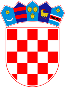 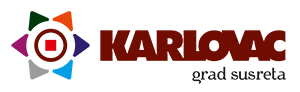 		REPUBLIKA HRVATSKAKARLOVAČKA ŽUPANIJA		REPUBLIKA HRVATSKAKARLOVAČKA ŽUPANIJA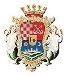 GRAD KARLOVAC